	SOUTH CENTRAL SCHOOL DISTRICT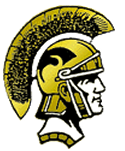 	INTERDISTRICT OPEN ENROLLMENT APPLICATION	RELEASE OF SCHOOL RECORDS AUTHORIZATION	2018-2019 SCHOOL YEARPLEASE PRINT ALL INFORMATION AND RETURN AS SOON AS POSSIBLEGrade completed for school year    2017-2018 __________Grade Level for NEXT school year     2018-2019 _________Name of Student_______________________________ S.S. # __________________Birthdate__________________    Race______________     Sex _________________Name of School Attended in 2017-2018 _____________________________________School District living in __________________________________________________Parent/Guardian’s Name __________________________________________________Address _______________________________________________________________Phone_____________________           ____________________               Home                                 WorkList Courses Requested For High School:______________; ______________; _____________; _____________; ____________Please Check Areas Appropriate To This Child:______ Developmentally Handicapped                          ______ Speech______ Learning Disabled	                                   ______ Home Instruction______ Joint Vocational School                                 ______ Other; Explain______ Severe Behavioral Handicapped                   _____________________                                                                                                  ______None of the above applyPERMISSION TO RELEASE RECORDS AND INFORMATION TO SOUTH CENTRAL SCHOOLS IS GRANTED FOR THE STUDENT LISTED ABOVE WITH THE FOLLOWING SIGNATURE ON THIS APPLICATION:Parent/Guardian Signature ___________________________ Date____________________APPLICATIONS SHOULD BE SENT TO THE SUPERINTENDENT’S OFFICE AS SOON AS POSSIBLE.  APPLICATIONS WILL BE BASED ON A FIRST COME, FIRST SERVE BASIS.Inaccurate or incomplete information provided may disqualify the application for approval.                                                                                                                   								-Over-OPEN ENROLLMENT APPLICATION Please identify the status of our request.  Your request may be given preference for only the following according to South Central Board Policy, and all applications are on a first come, first served basis.  Check only those that apply to your situation.No student shall be denied admission to the South Central School District or to a particular course or instructional program or otherwise discriminated against for reasons of race, color, national origin, sex, or handicap for any other basis of unlawful discrimination.Prior Tuition StudentPrior Tuition StudentPrior Tuition StudentPrior Tuition StudentPrior Tuition StudentPrior Tuition StudentPrior Tuition StudentPrior Tuition StudentPrior Tuition StudentPrior Tuition StudentPrior Tuition StudentPrior Tuition StudentPrior Year Open Enrollment StudentPrior Year Open Enrollment StudentPrior Year Open Enrollment StudentPrior Year Open Enrollment StudentPrior Year Open Enrollment StudentPrior Year Open Enrollment StudentPrior Year Open Enrollment StudentPrior Year Open Enrollment StudentPrior Year Open Enrollment StudentPrior Year Open Enrollment StudentPrior Year Open Enrollment StudentPrior Year Open Enrollment StudentMember of Same Family in Residence Admitted to South CentralMember of Same Family in Residence Admitted to South CentralMember of Same Family in Residence Admitted to South CentralMember of Same Family in Residence Admitted to South CentralMember of Same Family in Residence Admitted to South CentralMember of Same Family in Residence Admitted to South CentralMember of Same Family in Residence Admitted to South CentralMember of Same Family in Residence Admitted to South CentralMember of Same Family in Residence Admitted to South CentralMember of Same Family in Residence Admitted to South CentralMember of Same Family in Residence Admitted to South CentralMember of Same Family in Residence Admitted to South CentralFormer District Resident or Native StudentFormer District Resident or Native StudentFormer District Resident or Native StudentFormer District Resident or Native StudentFormer District Resident or Native StudentFormer District Resident or Native StudentFormer District Resident or Native StudentFormer District Resident or Native StudentFormer District Resident or Native StudentFormer District Resident or Native StudentFormer District Resident or Native StudentFormer District Resident or Native StudentList Former Address:List Former Address:List Former Address:List Former Address:List Former Address:List Former Address:List Former Address:List Residence Year(s)List Residence Year(s)List Residence Year(s)List Residence Year(s)List Residence Year(s)List Residence Year(s)List Residence Year(s)Date(s):Grandparent is currently a district resident. Grandparent is currently a district resident. Grandparent is currently a district resident. Grandparent is currently a district resident. Grandparent is currently a district resident. Grandparent is currently a district resident. Grandparent is currently a district resident. Grandparent is currently a district resident. Grandparent is currently a district resident. Grandparent is currently a district resident. Grandparent is currently a district resident. Grandparent is currently a district resident. Name of Grandparent:Name of Grandparent:Name of Grandparent:Name of Grandparent:Name of Grandparent:Name of Grandparent:Name of Grandparent:Address:Address:Phone:Phone:Parent is a South Central graduate or former South Central student:Parent is a South Central graduate or former South Central student:Parent is a South Central graduate or former South Central student:Parent is a South Central graduate or former South Central student:Parent is a South Central graduate or former South Central student:Parent is a South Central graduate or former South Central student:Parent is a South Central graduate or former South Central student:Parent is a South Central graduate or former South Central student:Parent is a South Central graduate or former South Central student:Parent is a South Central graduate or former South Central student:Parent is a South Central graduate or former South Central student:Parent is a South Central graduate or former South Central student:Parent Name:Parent Name:Parent Name:(Include Maiden Name, if applicable)(Include Maiden Name, if applicable)(Include Maiden Name, if applicable)(Include Maiden Name, if applicable)(Include Maiden Name, if applicable)(Include Maiden Name, if applicable)(Include Maiden Name, if applicable)(Include Maiden Name, if applicable)(Include Maiden Name, if applicable)Former Address:Former Address:Former Address:Former Address:Years of Attendance:Years of Attendance:Years of Attendance:Years of Attendance:Years of Attendance:Years of Attendance:Year of Graduation from South CentralYear of Graduation from South CentralYear of Graduation from South CentralYear of Graduation from South CentralYear of Graduation from South CentralYear of Graduation from South CentralYear of Graduation from South CentralYear of Graduation from South CentralYear of Graduation from South Central(If applicable)(If applicable)(If applicable)(For Office Use Only)(For Office Use Only)(For Office Use Only)(For Office Use Only)(For Office Use Only)(For Office Use Only)Inter-district Enrollment ApplicationInter-district Enrollment ApplicationInter-district Enrollment ApplicationInter-district Enrollment ApplicationInter-district Enrollment ApplicationInter-district Enrollment ApplicationInter-district Enrollment ApplicationInter-district Enrollment ApplicationInter-district Enrollment ApplicationInter-district Enrollment ApplicationReceived by:Received by:Received by:Received by:Date:Time:Time:Time:Approved by:Approved by:Approved by:Approved by:Approved by:Rejected by:Rejected by:Rejected by:Rejected by:Rejected by:Reason(s):Reason(s):